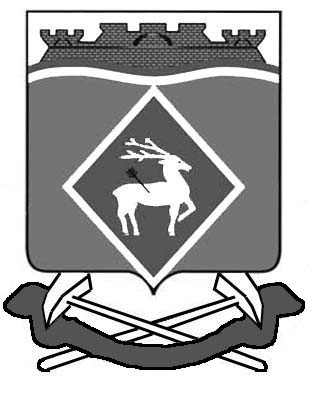 РОССИЙСКАЯ ФЕДЕРАЦИЯРОСТОВСКАЯ ОБЛАСТЬМУНИЦИПАЛЬНОЕ ОБРАЗОВАНИЕ «СИНЕГОРСКОЕ СЕЛЬСКОЕ ПОСЕЛЕНИЕ»АДМИНИСТРАЦИЯ СИНЕГОРСКОГО СЕЛЬСКОГО ПОСЕЛЕНИЯПОСТАНОВЛЕНИЕот 20.03.2024  № 47п. Синегорский В целях исполнения подпункта 2.1.1.2 пункта 2.1 раздела 2 Соглашения между Министерством финансов Ростовской области и Администрацией Синегорского сельского поселения Белокалитвинского района о мерах по социально-экономическому развитию и оздоровлению муниципальных финансов Белокалитвинского района от 29.12.2023  № 4/11д, Администрация Синегорского сельского поселения Белокалитвинского района                                              п о с т а н о в л я е т:1. Утвердить План мероприятий по росту доходного потенциала Синегорского сельского поселения Белокалитвинского района, оптимизации расходов бюджета Синегорского сельского поселения Белокалитвинского района и сокращению муниципального долга Синегорского сельского поселения Белокалитвинского района до 2030 года согласно приложению № 1.2. Администрации Синегорского сельского поселения Белокалитвинского района не устанавливать с 2025 года новых расходных обязательств, не связанных с решением вопросов, отнесенных Конституцией Российской Федерации, федеральными законами, областными законами к полномочиям органов местного самоуправления муниципальных районов (за исключением вопросов, указанных в части 1 статьи 15.1 Федерального закона от 06.10.2003 № 131-ФЗ «Об общих принципах организации местного самоуправления в Российской Федерации»).3. Установить на 2025 – 2030 годы запрет на увеличение численности муниципальных служащих Администрации Синегорского сельского поселения Белокалитвинского района.4. Установить запрет на создание муниципальных учреждений Синегорского сельского поселения Белокалитвинского района и на изменение структуры муниципальных учреждений Синегорского сельского поселения Белокалитвинского района, приводящие к увеличению штатной численности и бюджетных ассигнований, за исключением случаев, когда создание муниципальных учреждений Синегорского сельского поселения Белокалитвинского района или изменение структуры муниципальных учреждений Синегорского сельского поселения Белокалитвинского района, приводящие к увеличению штатной численности и бюджетных ассигнований, обусловлено изменениями областного законодательства или необходимостью оптимизации расходов бюджета Синегорского сельского поселения Белокалитвинского района.5. Администрации Синегорского сельского поселения  Белокалитвинского района обеспечить соблюдение установленного Правительством Ростовской области норматива формирования расходов на содержание органов местного самоуправления муниципальных образований Ростовской области.6. Администрации Синегорского сельского поселения  Белокалитвинского района представлять в финансовое управление Администрации Белокалитвинского района:6.1. Ежеквартально, не позднее 10 дней по истечении отчетного периода, отчет об исполнении Плана мероприятий по росту доходного потенциала Синегорского сельского поселения Белокалитвинского района, оптимизации расходов бюджета Синегорского сельского поселения  Белокалитвинского района и сокращению муниципального долга Синегорского сельского поселения  Белокалитвинского района до 2030 года по форме согласно приложению № 2.6.2. В срок до 15 октября года, предшествующего году составления  проекта бюджета Синегорского сельского поселения  Белокалитвинского района на очередной год и на плановый период, информацию о реализации Плана мероприятий по росту доходного потенциала Синегорского сельского поселения  Белокалитвинского района, оптимизации расходов бюджета Синегорского сельского поселения  Белокалитвинского района и сокращению муниципального долга Синегорского сельского поселения  Белокалитвинского района до 2030 года по форме согласно приложению № 3.7. Настоящее постановление вступает в силу со дня подписания, подлежит официальному опубликованию и применяется к правоотношениям, возникающим с момента составления проекта бюджета на 2025 год и на плановый период 2026 и 2027 годов.8. Контроль за исполнением настоящего постановления оставляю за собой.Глава Администрации  Синегорского сельского поселения                                         А.В. ГвозденкоВерно:Заведующий сектором по общим и земельно-правовым вопросам                                              С.П. БесединаПриложение № 1к постановлению Администрации Синегорского сельского поселенияот 20.03.2024 № 47План мероприятий по росту доходного потенциала Синегорского сельского поселения Белокалитвинского района, оптимизации расходов бюджета Синегорского сельского поселения Белокалитвинского района и сокращению муниципального долга Синегорского сельского поселения Белокалитвинского района до 2030 года* Финансовая оценка (бюджетный эффект) рассчитывается:по I разделу - как планируемое увеличение поступлений в местный бюджет в соответствующем году по итогам проведения мероприятия;по II и III разделам - как планируемая оптимизация расходов местного бюджета в соответствующем году по итогам проведения мероприятия;** Запланировать финансовую оценку (бюджетный эффект) не представляется возможным. Финансовая оценка (бюджетный эффект) будет определена по итогам проведения мероприятия и отражена в отчете.Примечание.Х – показатель не заполняется.Заведующий сектором по общим и земельно-правовым вопросам                                                                                   С.П. БесединаПриложение № 2к постановлениюАдминистрации Синегорского сельского поселенияот 20.03.2024 № 47ОТЧЕТпо Плану мероприятий по росту доходного потенциала Синегорского сельского поселения Белокалитвинского района, оптимизации расходов бюджета Синегорского сельского поселения Белокалитвинского района и сокращению муниципального долга Синегорского сельского поселения Белокалитвинского района до 2030 года* Заполняется в соответствии с приложением № 1.** Указываются правовые, финансовые, организационные и иные инструменты, используемые для эффективного выполнения мероприятия.*** Заполняется в случае неисполнения плановых значений финансовой оценки (бюджетного эффекта).Заведующий сектором по общим и земельно-правовым вопросам                                                            С.П. БесединаПриложение № 3к постановлениюАдминистрации Синегорского сельского поселенияот 20.03.2024 № 47ИНФОРМАЦИЯо реализации Плана мероприятий по росту доходного потенциала Синегорского сельского поселения Белокалитвинского района, оптимизации расходов бюджета Синегорского сельского поселения Белокалитвинского района и сокращению муниципального долга Синегорского сельского поселения Белокалитвинского района до 2030 года*    Заполняется в соответствии с приложением № 1.**  Заполняется в случае отклонения показателей графы 6 от показателей графы 5, показателей графы 9 от показателей графы 8, показателей графы 12 от показателей графы 11 и показателей графы 15 от показателей графы 14.Заведующий сектором по общим и земельно-правовым вопросам                                              С.П. БесединаОб утверждении Плана мероприятий по росту доходного потенциала Синегорского сельского поселения Белокалитвинского района, оптимизации расходов бюджета Синегорского сельского поселения Белокалитвинского района и сокращению муниципального долга Синегорского сельского поселения Белокалитвинского района                               до 2030 года № п/пНаименование мероприятияОтветственный исполнительСрок исполне-нияФинансовая оценка*(тыс. рублей)Финансовая оценка*(тыс. рублей)Финансовая оценка*(тыс. рублей)Финансовая оценка*(тыс. рублей)Финансовая оценка*(тыс. рублей)Финансовая оценка*(тыс. рублей)Финансовая оценка*(тыс. рублей)№ п/пНаименование мероприятияОтветственный исполнительСрок исполне-ния2025 2026 2027 20282029203020301234567891010I. Направления по росту доходов бюджета Синегорского сельского поселения Белокалитвинского районаI. Направления по росту доходов бюджета Синегорского сельского поселения Белокалитвинского районаI. Направления по росту доходов бюджета Синегорского сельского поселения Белокалитвинского районаI. Направления по росту доходов бюджета Синегорского сельского поселения Белокалитвинского районаI. Направления по росту доходов бюджета Синегорского сельского поселения Белокалитвинского районаI. Направления по росту доходов бюджета Синегорского сельского поселения Белокалитвинского районаI. Направления по росту доходов бюджета Синегорского сельского поселения Белокалитвинского районаI. Направления по росту доходов бюджета Синегорского сельского поселения Белокалитвинского районаI. Направления по росту доходов бюджета Синегорского сельского поселения Белокалитвинского районаI. Направления по росту доходов бюджета Синегорского сельского поселения Белокалитвинского районаI. Направления по росту доходов бюджета Синегорского сельского поселения Белокалитвинского районаВсего по разделу I0,00,00,00,00,00,00,01.Мероприятия по расширению налогооблагаемой базы бюджета Синегорского сельского поселения Белокалитвинского районаМероприятия по расширению налогооблагаемой базы бюджета Синегорского сельского поселения Белокалитвинского районаМероприятия по расширению налогооблагаемой базы бюджета Синегорского сельского поселения Белокалитвинского районаМероприятия по расширению налогооблагаемой базы бюджета Синегорского сельского поселения Белокалитвинского районаМероприятия по расширению налогооблагаемой базы бюджета Синегорского сельского поселения Белокалитвинского районаМероприятия по расширению налогооблагаемой базы бюджета Синегорского сельского поселения Белокалитвинского районаМероприятия по расширению налогооблагаемой базы бюджета Синегорского сельского поселения Белокалитвинского районаМероприятия по расширению налогооблагаемой базы бюджета Синегорского сельского поселения Белокалитвинского районаМероприятия по расширению налогооблагаемой базы бюджета Синегорского сельского поселения Белокалитвинского районаМероприятия по расширению налогооблагаемой базы бюджета Синегорского сельского поселения Белокалитвинского района1.1Проведение мероприятий по сокращению неформальной занятости и легализации трудовых отношений, ведение индивидуального учета закрепляемости на рабочих местах лиц, заключивших трудовые договоры в результате реализации данных мерСектор по общим и земельно-правовым вопросам Администрации Синегорского сельского поселенияежегодно**************1.2.Повышение эффективности использования имущества (в том числе земельных участков), находящегося вмуниципальной собственностиСектор по общим и земельно-правовым вопросам Администрации Синегорского сельского поселенияСектор муниципального хозяйства  Администрации Синегорского сельского поселенияежегодно**************1.3.Актуализация налогооблагаемой базы, 
в том числе вовлечение в налоговый оборот объектов недвижимости, включая земельные  участкиСектор по общим и земельно-правовым вопросам Администрации Синегорского сельского поселенияСектор муниципального хозяйства  Администрации Синегорского сельского поселенияежегодно**************1.3.Актуализация налогооблагаемой базы, 
в том числе вовлечение в налоговый оборот объектов недвижимости, включая земельные  участкиСектор по общим и земельно-правовым вопросам Администрации Синегорского сельского поселенияСектор муниципального хозяйства  Администрации Синегорского сельского поселенияежегодно********1.3.Актуализация налогооблагаемой базы, 
в том числе вовлечение в налоговый оборот объектов недвижимости, включая земельные  участкиСектор по общим и земельно-правовым вопросам Администрации Синегорского сельского поселенияСектор муниципального хозяйства  Администрации Синегорского сельского поселенияежегодно2.Повышение собираемости налогов и сокращение задолженностиПовышение собираемости налогов и сокращение задолженностиПовышение собираемости налогов и сокращение задолженностиПовышение собираемости налогов и сокращение задолженностиПовышение собираемости налогов и сокращение задолженностиПовышение собираемости налогов и сокращение задолженностиПовышение собираемости налогов и сокращение задолженностиПовышение собираемости налогов и сокращение задолженностиПовышение собираемости налогов и сокращение задолженностиПовышение собираемости налогов и сокращение задолженности2.1.Снижение задолженности 
по налоговым и неналоговым доходам за счет повышения эффективности работы Координационного совета Сектор по общим и земельно-правовым вопросам Администрации Синегорского сельского поселенияежегодно**************2.2Проведение работы по контролю за своевременностью перечисления средств от аренды муниципального имущества, земельных участков, ликвидация задолженности, проведение претензионно-исковой работыСектор по общим и земельно-правовым вопросам Администрации Синегорского сельского поселенияСектор муниципального хозяйства  Администрации Синегорского сельского поселенияпостоянно0,00,00,00,00,00,00,0II. Направления по оптимизации расходов бюджета Синегорского сельского поселения Белокалитвинского районаII. Направления по оптимизации расходов бюджета Синегорского сельского поселения Белокалитвинского районаII. Направления по оптимизации расходов бюджета Синегорского сельского поселения Белокалитвинского районаII. Направления по оптимизации расходов бюджета Синегорского сельского поселения Белокалитвинского районаII. Направления по оптимизации расходов бюджета Синегорского сельского поселения Белокалитвинского районаII. Направления по оптимизации расходов бюджета Синегорского сельского поселения Белокалитвинского районаII. Направления по оптимизации расходов бюджета Синегорского сельского поселения Белокалитвинского районаII. Направления по оптимизации расходов бюджета Синегорского сельского поселения Белокалитвинского районаII. Направления по оптимизации расходов бюджета Синегорского сельского поселения Белокалитвинского районаII. Направления по оптимизации расходов бюджета Синегорского сельского поселения Белокалитвинского районаII. Направления по оптимизации расходов бюджета Синегорского сельского поселения Белокалитвинского районаВсего по разделу II120,0120,0120,0120,0120,0120,0120,01.Оптимизация расходов на муниципальное управлениеОптимизация расходов на муниципальное управлениеОптимизация расходов на муниципальное управлениеОптимизация расходов на муниципальное управлениеОптимизация расходов на муниципальное управлениеОптимизация расходов на муниципальное управлениеОптимизация расходов на муниципальное управлениеОптимизация расходов на муниципальное управлениеОптимизация расходов на муниципальное управлениеОптимизация расходов на муниципальное управление1.1.Инвентаризация расходных обязательств Синегорского сельского поселения с целью установления расходных обязательств, не связанных с решением вопросов, отнесенных Конституцией Российской Федерации, федеральными и областными законами к полномочиям органов местного самоуправления муниципальных образований Российской Федерации Сектор экономики и финансов Администрации Синегорского сельского поселенияпостоянноХХХХХХХ1.2.Подготовка проектов муниципальных правовых актов Администрации Синегорского сельского поселения об отмене расходных обязательств, не связанных с решением вопросов, отнесенных Конституцией Российской Федерации, федеральными и областными законами 
к полномочиям органов местного самоуправления муниципальных образований Российской ФедерацииСектор экономики и финансов Администрации Синегорского сельского поселенияпри необходимостиХХХХХХХ2.Оптимизация расходов на содержание бюджетной сети, а также численности работников бюджетной сферыОптимизация расходов на содержание бюджетной сети, а также численности работников бюджетной сферыОптимизация расходов на содержание бюджетной сети, а также численности работников бюджетной сферыОптимизация расходов на содержание бюджетной сети, а также численности работников бюджетной сферыОптимизация расходов на содержание бюджетной сети, а также численности работников бюджетной сферыОптимизация расходов на содержание бюджетной сети, а также численности работников бюджетной сферыОптимизация расходов на содержание бюджетной сети, а также численности работников бюджетной сферыОптимизация расходов на содержание бюджетной сети, а также численности работников бюджетной сферыОптимизация расходов на содержание бюджетной сети, а также численности работников бюджетной сферыОптимизация расходов на содержание бюджетной сети, а также численности работников бюджетной сферы2.1.Сокращение бюджетных расходов за счет направления на финансирование уставной деятельности доходов от предпринимательской и иной приносящей доход деятельности муниципальных бюджетных и автономных учрежденийМБУК Синегорская КСежегодно100,0100,0100,0100,0100,0100,0100,02.2.Анализ штатных расписаний муниципальных учреждений Синегорского сельского поселения, в том числе принятие мер по сокращению штатной численностиСектор экономики и финансов Администрации Синегорского сельского поселенияежегодно**************2.3.Согласование с Администрацией Синегорского сельского поселения штатных расписаний муниципальных учреждений Синегорского сельского поселенияМБУК Синегорская КСежегодноХХХХХХ**2.4.Анализ эффективности использования имущества, находящегося в собственности Синегорского сельского поселения, в рамках установленных полномочийСектор по общим и земельно-правовым вопросам Администрации Синегорского сельского поселенияСектор муниципального хозяйства  Администрации Синегорского сельского поселенияежегодно**************2.5.Проведение инвентаризации движимого и недвижимого имущества подведомственных учреждений с последующим исключением содержания имущества, не используемого учреждением для выполнения муниципального заданияСектор по общим и земельно-правовым вопросам Администрации Синегорского сельского поселенияСектор муниципального хозяйства  Администрации Синегорского сельского поселенияежегодно**************2.5.Проведение инвентаризации движимого и недвижимого имущества подведомственных учреждений с последующим исключением содержания имущества, не используемого учреждением для выполнения муниципального заданияМБУК Синегорская КСежегодно**************3.Совершенствование системы закупок для муниципальных нуждСовершенствование системы закупок для муниципальных нуждСовершенствование системы закупок для муниципальных нуждСовершенствование системы закупок для муниципальных нуждСовершенствование системы закупок для муниципальных нуждСовершенствование системы закупок для муниципальных нуждСовершенствование системы закупок для муниципальных нуждСовершенствование системы закупок для муниципальных нуждСовершенствование системы закупок для муниципальных нуждСовершенствование системы закупок для муниципальных нужд3.1.Использование главными распорядителями средств бюджета Синегорского сельского поселения и их подведомственными учреждениями совместных конкурсов и аукционов на закупку идентичных товаров, работ, услуг в соответствии со статьей 25 Федерального закона от 05.04.2013 № 44-ФЗ «О контрактной системе в сфере закупок товаров, работ, услуг для обеспечения государственных и муниципальных нужд» в целях сокращения расходов на закупки для муниципальных нужд, а также ограничения доступа недобросовестных поставщиков к крупным лотам Главные распорядители средств бюджета Синегорского сельского поселенияежегодно**************3.2.Использование возможностей регионального портала закупок малого объема для осуществления закупок малого объема в прозрачной и конкурентной среде, обеспечивающей возможность достижений экономии от таких закупокСектор экономики и финансов Администрации Синегорского сельского поселенияежегодно20,020,020,020,020,020,020,03.3.Осуществление полномочий по контролю в сфере закупокСектор экономики и финансов Администрации Синегорского сельского поселенияежегодно**************4.Оптимизация инвестиционных расходов, субсидий юридическим лицам и дебиторской задолженностиОптимизация инвестиционных расходов, субсидий юридическим лицам и дебиторской задолженностиОптимизация инвестиционных расходов, субсидий юридическим лицам и дебиторской задолженностиОптимизация инвестиционных расходов, субсидий юридическим лицам и дебиторской задолженностиОптимизация инвестиционных расходов, субсидий юридическим лицам и дебиторской задолженностиОптимизация инвестиционных расходов, субсидий юридическим лицам и дебиторской задолженностиОптимизация инвестиционных расходов, субсидий юридическим лицам и дебиторской задолженностиОптимизация инвестиционных расходов, субсидий юридическим лицам и дебиторской задолженностиОптимизация инвестиционных расходов, субсидий юридическим лицам и дебиторской задолженностиОптимизация инвестиционных расходов, субсидий юридическим лицам и дебиторской задолженности4.1.Использование типовой проектной документации, позволяющей сэкономить средства на разработку проектов Администрация Синегорского сельского поселенияежегодно**************4.2.Анализ причин возникновения и принятие плана сокращения дебиторской задолженности Сектор экономики и финансов Администрации Синегорского сельского поселенияежегодноХХХХХХХ4.3. Сокращение случаев авансирования капитальных расходов Сектор экономики и финансов Администрации Синегорского сельского поселенияпостоянноХХХХХХХ5.Система внутреннего муниципального финансового контроля, внутреннего финансового контроля и внутреннего финансового аудитаСистема внутреннего муниципального финансового контроля, внутреннего финансового контроля и внутреннего финансового аудитаСистема внутреннего муниципального финансового контроля, внутреннего финансового контроля и внутреннего финансового аудитаСистема внутреннего муниципального финансового контроля, внутреннего финансового контроля и внутреннего финансового аудитаСистема внутреннего муниципального финансового контроля, внутреннего финансового контроля и внутреннего финансового аудитаСистема внутреннего муниципального финансового контроля, внутреннего финансового контроля и внутреннего финансового аудитаСистема внутреннего муниципального финансового контроля, внутреннего финансового контроля и внутреннего финансового аудитаСистема внутреннего муниципального финансового контроля, внутреннего финансового контроля и внутреннего финансового аудитаСистема внутреннего муниципального финансового контроля, внутреннего финансового контроля и внутреннего финансового аудитаСистема внутреннего муниципального финансового контроля, внутреннего финансового контроля и внутреннего финансового аудита5.1.Осуществление внутреннего муниципального  финансового контроля с целью своевременного выявления и пресечения нарушений в сфере бюджетного законодательства Российской Федерации и законодательства Российской Федерации о контрактной системе в сфере закупок, недопущение и пресечение их в дальнейшем, а также возмещение ущерба, причиненного бюджету Белокалитвинского района, оплата административных штрафовФинансовое управление Администрации Белокалитвинского района,Администрация Синегорского сельского поселенияежегодно**************III. Направления по сокращению муниципального долга Синегорского сельского поселения Белокалитвинского районаIII. Направления по сокращению муниципального долга Синегорского сельского поселения Белокалитвинского районаIII. Направления по сокращению муниципального долга Синегорского сельского поселения Белокалитвинского районаIII. Направления по сокращению муниципального долга Синегорского сельского поселения Белокалитвинского районаIII. Направления по сокращению муниципального долга Синегорского сельского поселения Белокалитвинского районаIII. Направления по сокращению муниципального долга Синегорского сельского поселения Белокалитвинского районаIII. Направления по сокращению муниципального долга Синегорского сельского поселения Белокалитвинского районаIII. Направления по сокращению муниципального долга Синегорского сельского поселения Белокалитвинского районаIII. Направления по сокращению муниципального долга Синегорского сельского поселения Белокалитвинского районаIII. Направления по сокращению муниципального долга Синегорского сельского поселения Белокалитвинского районаIII. Направления по сокращению муниципального долга Синегорского сельского поселения Белокалитвинского районаВсего по разделу III без учета пункта 2.1Всего по разделу III без учета пункта 2.1Всего по разделу III без учета пункта 2.1-----1.Меры по сокращению расходов на обслуживание муниципального долга Синегорского сельского поселения Белокалитвинского районаМеры по сокращению расходов на обслуживание муниципального долга Синегорского сельского поселения Белокалитвинского районаМеры по сокращению расходов на обслуживание муниципального долга Синегорского сельского поселения Белокалитвинского районаМеры по сокращению расходов на обслуживание муниципального долга Синегорского сельского поселения Белокалитвинского районаМеры по сокращению расходов на обслуживание муниципального долга Синегорского сельского поселения Белокалитвинского районаМеры по сокращению расходов на обслуживание муниципального долга Синегорского сельского поселения Белокалитвинского районаМеры по сокращению расходов на обслуживание муниципального долга Синегорского сельского поселения Белокалитвинского районаМеры по сокращению расходов на обслуживание муниципального долга Синегорского сельского поселения Белокалитвинского районаМеры по сокращению расходов на обслуживание муниципального долга Синегорского сельского поселения Белокалитвинского районаМеры по сокращению расходов на обслуживание муниципального долга Синегорского сельского поселения Белокалитвинского района1.1.Привлечение кредитов кредитных организаций с учетом планируемых кассовых разрывов в зависимости от потребности в заемном финансированииСектор экономики и финансов Администрации Синегорского сельского поселенияежегодно-------1.2.Сокращение расходов на обслуживание муниципального долга за счет досрочного погашения долговых обязательств и (или) уменьшения планируемых заимствованийСектор экономики и финансов Администрации Синегорского сельского поселенияежегодно-------2.Мероприятия по оптимизации муниципального долгаМероприятия по оптимизации муниципального долгаМероприятия по оптимизации муниципального долгаМероприятия по оптимизации муниципального долгаМероприятия по оптимизации муниципального долгаМероприятия по оптимизации муниципального долгаМероприятия по оптимизации муниципального долгаМероприятия по оптимизации муниципального долгаМероприятия по оптимизации муниципального долгаМероприятия по оптимизации муниципального долга2.1.Направление дополнительных доходов, экономии по расходам и остатков средств бюджета Синегорского сельского поселения отчетного года на  досрочное погашение долговых обязательств и (или) уменьшение планируемых заимствованийСектор экономики и финансов Администрации Синегорского сельского поселенияежегодно-------Итого по Плану без учета пункта 2.1 раздела IIIИтого по Плану без учета пункта 2.1 раздела IIIИтого по Плану без учета пункта 2.1 раздела III120,0120,0120,0120,0120,0120,0120,0№ п/п*Наименование мероприятия*Ответственный исполнитель*Срок исполненияСрок исполненияФинансовая оценка (бюджетный эффект),(тыс. рублей)*Финансовая оценка (бюджетный эффект), предусмотренная в решении о бюджете на отчетную дату(тыс. рублей)Полученный финансовый (бюджетный) эффект, (тыс. рублей)Полученный результат**Примечание***№ п/п*Наименование мероприятия*Ответственный исполнитель*план*фактФинансовая оценка (бюджетный эффект),(тыс. рублей)*Финансовая оценка (бюджетный эффект), предусмотренная в решении о бюджете на отчетную дату(тыс. рублей)Полученный финансовый (бюджетный) эффект, (тыс. рублей)Полученный результат**Примечание***12345678910№ п/п*Наимено-вание мероприятия*Ответственный исполнитель*Срокиспол-нения*Финансовая оценка (бюджетный эффект)Финансовая оценка (бюджетный эффект)Финансовая оценка (бюджетный эффект)Финансовая оценка (бюджетный эффект)Финансовая оценка (бюджетный эффект)Финансовая оценка (бюджетный эффект)Финансовая оценка (бюджетный эффект)Финансовая оценка (бюджетный эффект)Финансовая оценка (бюджетный эффект)№ п/п*Наимено-вание мероприятия*Ответственный исполнитель*Срокиспол-нения*20___20___20___20___20___20___20___20___20___№ п/п*Наимено-вание мероприятия*Ответственный исполнитель*Срокиспол-нения*план*учтено в проекте  бюджета Синегорского сельского поселения Белокалит-винского района на 20__ годи на плановый период 20__и 20__ годовприме-чание**план*учтено в проекте  бюджета Синегорского сельского поселения Белокалит-винского района на 20__ годи на плановый период 20__и 20__ годовприме-чание**план*учтено в проекте  бюджета Синегорского сельского поселения Белокалит-винского района на 20__ годи на плановый период 20__и 20__ годовпримечание**12345678910111213